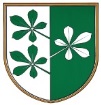 OBČINA KIDRIČEVOKomisija za mandatna vprašanja, volitve in imenovanjaKopališka ul. 142325 KidričevoNa podlagi 20. in 46. člena Statuta Občine Kidričevo (Uradno glasilo slovenskih občin, št. 62/16 in 16/18) 15. člena Odloka o območjih in delu krajevnih odborov (Uradni list RS, št. 83/99, 94/00 in Uradno glasilo slovenskih občin, št. 9/07)  komisija za mandatna vprašanja, volitve in imenovanja predlaga občinskemu svetu Občine Kidričevo, da sprejmeS  K  L  E  Po imenovanju Krajevnega odbora PongrceKomisija za mandatna vprašanj, volitve in imenovanje predlaga občinskemu svetu Občine Kidričevo, da se v Krajevni odbor Pongrce imenujejo:1. Boštjan Unuk, Pongrce 26/a2. Janko Beranič, Pongrce 33. Uroš Kodrič, Pongrce 2O b r a z l o ž i t e vKomisija za mandatna vprašanja, volitve in imenovanja (v nadaljevanju: komisija) je na svoji 3. redni seji, ki je bila dne, 21.3.2023 obravnavala predloge za imenovanje članov Krajevnega odbora Pongrce. Na zboru občanov za območje kraja Pongrce, ki je bil, dne 15.3.2023, so bili v Krajevni odbor Pongrce predlagani:1. Boštjan Unuk, Pongrce 26/a2. Janko Beranič, Pongrce 33. Uroš Kodrič, Pongrce 2Vsi predlagani kandidati za člane Krajevnega odbora Pongrce so podali pisno soglasje, da sprejmejo kandidaturo.V skladu s določili 2. člena Odloka o spremembah in dopolnitvah Odloka o območjih in delu krajevnih odborov (Uradno glasilo slovenskih občin, št. 9/07) šteje Krajevni odbor Pongrce  (3) člane. Komisija za mandatna vprašanja, volitve in imenovanja predlaga občinskemu svetu, da sprejme predlagani sklepa. Štev. 011-23/2023Dne  22.3.2023								Danilo Lendero;								predsednik								komisije za mandatna vprašanja,								volitve in imenovanja